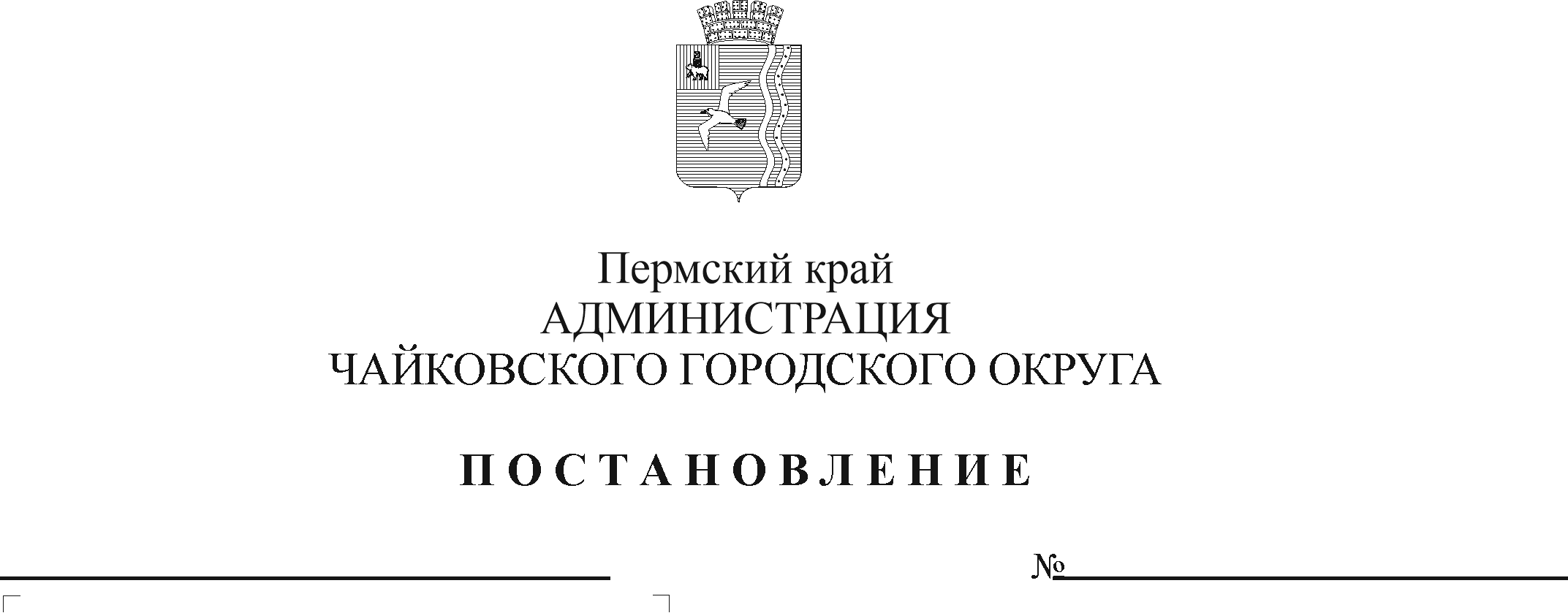 В целях реализации Закона Пермского края от 8 декабря 2014 г. № 404-ПК «О награждении знаком отличия Пермского края обучающихся образовательных организаций Пермского края», на основании постановления Правительства Пермского края от 14 августа 2015 г. № 536-п «О награждении знаком отличия Пермского края «Гордость Пермского края» обучающихся образовательных организаций Пермского края», Устава Чайковского городского округа и в целях организации отбора кандидатов на получение знака отличия Пермского края ПОСТАНОВЛЯЮ:1. Внести в Положение о муниципальной комиссии по присуждению знака отличия Пермского края «Гордость Пермского края», утвержденное постановлением администрации Чайковского городского округа от 1 августа 2019 г. № 1334 «О муниципальной комиссии по присуждению знака отличия Пермского края «Гордость Пермского края», следующие изменения: 1.1 в пункте 3 слова «О награждении знаком отличия Пермского края обучающихся общеобразовательных организаций, профессиональных образовательных организаций Пермского края» заменить словами «О награждении знаком отличия Пермского края обучающихся образовательных организаций Пермского края»;1.2 в пункте 4.1 слово «октября» заменить словом «сентября»;1.3 в пункте 4.4  слово «октября» заменить словом «сентября».2. Внести в состав муниципальной комиссии по присуждению знака отличия Пермского края «Гордость Пермского края», утвержденный постановлением администрации Чайковского городского округа от 1 августа 2019 г. № 1334 «О муниципальной комиссии по присуждению знака отличия Пермского края «Гордость Пермского края», изменение, изложив его в новой редакции согласно приложению к постановлению. 3. Опубликовать постановление в муниципальной газете «Огни Камы» и разместить на официальном сайте администрации Чайковского городского округа. 4. Постановление вступает в силу после его официального  опубликования. 5. Контроль за исполнением постановления возложить на заместителя главы администрации Чайковского городского округа по социальным вопросам.Глава городского округа –глава администрацииЧайковского городского округа 					        Ю.Г. ВостриковПриложение к постановлению администрации Чайковского городского округаот                    № СОСТАВмуниципальной комиссии по присуждению знака отличия Пермского края«Гордость Пермского края»Председатель комиссии:– заместитель главы администрации Чайковского городского округа по социальным вопросам Заместительпредседателя комиссии: – начальник отдела социального развития администрации Чайковского городского округа Секретарь комиссии: – ведущий документовед Управления делами администрации Чайковского городского округаЧлены комиссии:– начальник Управления образования администрации Чайковского городского округа –  начальник Управления культуры и молодежной политики администрации Чайковского городского округа  – начальник Управления физической культуры и спорта администрации Чайковского городского округа  – представитель службы сопровождения одаренных детей МБУ «Центр развития образования города Чайковского»